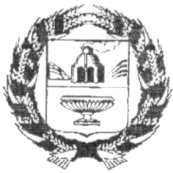 АДМИНИСТРАЦИЯ ЗАРИНСКОГО РАЙОНААЛТАЙСКОГО КРАЯП О С Т А Н О В Л Е Н И Е  ПРОЕКТ2018                                                                                                              №                                                               г.ЗаринскОб утверждении перечня муниципальных услуг, предоставление которых посредством комплексного запроса не осуществляетсяВ соответствии со ст. 5.1 Федерального закона от 27.07.2010 № 210-ФЗ «Об организации предоставления государственных и муниципальных услуг», Администрация районаП О С Т А Н О В Л Я Е Т:1. Утвердить Перечень муниципальных услуг Администрации Заринского района Алтайского края, предоставление которых посредством комплексного запроса не осуществляется. 2. Настоящее постановление разместить на официальном сайте Администрации Заринского района Алтайского края. 3. Контроль за исполнением данного постановления возложить на первого заместителя главы Заринского района Алтайского края В.К. Тимирязева.Глава  района   В.Ш. АзгалдянУТВЕРЖДЕНпостановлением АдминистрацииЗаринского района Алтайского краяот 17.09.2018 г. № 607Перечень муниципальных услуг Администрации Заринского района Алтайского края, предоставление которых посредством комплексного запросане осуществляетсяАдминистрация Заринского района Алтайского краяПредоставление информации о времени и месте театральных представлений, филармонических и эстрадных концертов и гастрольных мероприятий театров и филармоний, киносеансов анонсы данных мероприятий, расположенных на территории Заринского районаАдминистрация Заринского района Алтайского краяПредоставление информации об образовательных программах и учебных планах, рабочих программах учебных курсов, предметов, дисциплин (модулей), годовых календарных учебных графикахАдминистрация Заринского района Алтайского краяЗачисление в образовательное учреждениеАдминистрация Заринского района Алтайского краяПредоставление информации об организации общедоступного и бесплатного дошкольного, начального общего, основного общего, среднего (полного) общего образования, а также дополнительного образования в образовательных учреждениях, расположенных на территории Заринского района Алтайского краяАдминистрация Заринского района Алтайского краяПрием заявлений, постановка на учет и зачисление детей в образовательные организации, реализующие основную общеобразовательную программу дошкольного образования (детские сады)Администрация Заринского района Алтайского краяПредоставление в собственность, постоянное (бессрочное) пользование, в безвозмездное пользование, аренду земельных участков из состава земель, государственная собственность на которые не разграничена, юридическим лицам и гражданамАдминистрация Заринского района Алтайского краяПрием заявлений и выдача документов об изготовлении и утверждении схем расположения земельных участков на кадастровом плане (карте) территорииАдминистрация Заринского района Алтайского краяПредоставление в собственность, постоянное (бессрочное) пользование, безвозмездное пользование, аренду земельных участков, находящихся в собственности муниципального образования, юридическим лицам и гражданамАдминистрация Заринского района Алтайского краяПредоставление земельных участков из состава земель, государственная собственность на которые не разграничена, для целей, не связанных со строительствомАдминистрация Заринского района Алтайского краяПредоставление земельных участков, находящихся в собственности муниципального образования, для целей, не связанных со строительствомАдминистрация Заринского района Алтайского краяВладение, пользование и распоряжение имуществом, находящимся в муниципальной собственностиАдминистрация Заринского района Алтайского краяУчет граждан, имеющих трех и более детей, желающих приобрести земельные участки на территории муниципального образования Заринский район  Алтайского краяАдминистрация Заринского района Алтайского краяОсуществление муниципального контроля за сохранностью автомобильных дорог местного значения на территории муниципального образования Заринский район Алтайского краяАдминистрация Заринского района Алтайского краяВыдача разрешения на установку рекламной конструкцииАдминистрация Заринского района Алтайского краяВыдача ходатайства Администрации Заринского района Алтайского края организациям и индивидуальным предпринимателям, претендующим на получение государственной поддержкиАдминистрация Заринского района Алтайского краяПрием заявлений, документов, а также постановка граждан на учет в качестве нуждающихся в жилых помещенияхАдминистрация Заринского района Алтайского краяОрганизация исполнения запросов российских и иностранных граждан, а также лиц без гражданства, связанных с реализацией их прав и свобод, оформления в установленном порядке архивных справок, направляемых в иностранные государстваАдминистрация Заринского района Алтайского краяОрганизация информационного обеспечения граждан и юридических лиц на основе документов отдела по делам архивов